  Powiat Białostocki              SAMODZIELNY PUBLICZNY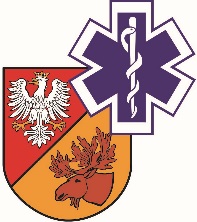                   ZAKŁAD OPIEKI ZDROWOTNEJ W ŁAPACH                  18-100 Łapy, ul. Janusza Korczaka 23                             tel. 85 814 24 38,    85 814 24 39     www.szpitallapy.plsekretariat@szpitallapy.pl                                                      NIP: 966-13-19-909			            REGON: 050644804Łapy, 04.08.2020 r.DAO.261.2/ZP/17/2020/PNWszyscy Wykonawcy / Uczestnicy postępowania TREŚĆ PYTAŃ Z UDZIELONYMI ODPOWIEDZIAMI 
Dotyczy: postępowania nr ZP/17/2020/PNZamawiający, Samodzielny Publiczny Zakład Opieki Zdrowotnej w Łapach, działając 
na podstawie art. 38 ust. 2 ustawy Prawo zamówień publicznych z dnia 29 stycznia 2004 r. 
(tj. Dz. U. z  2019 r., poz. 1843 - tekst jednolity) w odpowiedzi na wniosek Wykonawców o wyjaśnienie treści SIWZ w Przetargu nieograniczonym dotyczącym „Dostawa środków antyseptycznych
i dezynfekcyjnych na potrzeby SPZOZ w Łapach” (Znak postępowania: ZP/17/2020/PN), przekazuje poniżej treść pytań wraz z odpowiedziami:Pytanie nr 1 – Dotyczy Pakietu nr 1:Czy Zamawiający dopuści preparat o spektrum działania B, F (drożdże), V (HIV, HBV, HCV) 0,5% - 10 min., spełniający pozostałe wymagania?Odpowiedź: Zamawiający nie dopuszcza. Zamawiający podtrzymuje opis przedmiotu zamówienia zgodnie z SIWZ.Pytanie nr 2 – Dotyczy Pakietu nr 2:Czy Zamawiający wyrazi zgodę na zaoferowanie preparatu myjącego na bazie 3 enzymów, gdyż przede wszystkim właściwe i równomierne nawilżenie doskonale myjącym preparatem zapewni skuteczną dezynfekcję na kolejnym etapie obróbki wyrobów medycznych, spełniający pozostałe wymagania SIWZ?Odpowiedź: Zamawiający wyraża zgodę.Pytanie nr 3 – Dotyczy Pakietu nr 3:Czy Zamawiający dopuści do oceny preparat Taski Sprint Degerm, do mycia i dezynfekcji dużych powierzchni na bazie QAV bez zawartości fenoli, chloru, substancji nadtlenowych, glukoprotaminy, aldehydów, pochodnych fenolowych, związków nadtlenowych, chloru;  skuteczny w stężeniu 0,5%: bakterie (w tym Legionella), grzyby (C.albicans), prątki (M. avium oraz M. terrae), wirusy: HIV, HBV, HCV, Vaccinia, Rota - z możliwością poszerzenia działania wobec Noro, Adeno oraz grzybów:
A. Niger;  przebadany zgodnie z obowiązującą zbiorczą normą europejską dla obszaru medycznego,
tj. EN 14885 lub metodą zaakceptowaną przez Prezesa URPLWMPB. Skuteczność wirusobójcza zgodnie z normą EN 14476 lub zgodnie z wytycznymi RKI.Czy Zamawiający dopuści do oceny preparat o statusie produktu biobójczego?Odpowiedź: Zamawiający wyraża zgodę.Pytanie nr 4 – Dotyczy Pakietu nr 4:Czy Zamawiający dopuści preparat na bazie nadtlenku wodoru, który rozkłada się na tlen i wodę i nie odkłada się na powierzchniach dzięki czemu nie dochodzi do narastania oporności bakterii, o spektrum działania B, F, Tbc, V (Polio, Adeno), S, spełniający pozostałe wymagania SIWZ?Odpowiedź: Zamawiający nie dopuszcza. Zamawiający podtrzymuje opis przedmiotu zamówienia zgodnie z SIWZ.Pytanie nr 5 – Dotyczy Pakietu nr 4:Czy Zamawiający dopuści preparat o 8% stawce vat?Odpowiedź: Zamawiający nie dopuszcza. Zamawiający podtrzymuje opis przedmiotu zamówienia zgodnie z SIWZ.Pytanie nr 6 – Dotyczy Pakietu nr 6:Czy Zamawiający dopuści preparat o statusie produktu biobójczego, o spektrum działania B, Tbc, F, V (Polio, Adeno, Noro) do 1 min., w opakowaniu 0,75L z odpowiednim przeliczeniem ilości?Odpowiedź: Zamawiający nie dopuszcza. Zamawiający podtrzymuje opis przedmiotu zamówienia zgodnie z SIWZ.
Pytanie nr 7 – Dotyczy Pakietu nr 7:Czy Zamawiający w poz. 1 i 2 dopuści preparat Lysoformin Plus Schaum, który charakteryzuje się właściwościami porównywalnymi z preparatem wymienionym? Karta produktowa w załączeniu.Odpowiedź: Zamawiający nie dopuszcza. Zamawiający podtrzymuje opis przedmiotu zamówienia zgodnie z SIWZ.Pytanie nr 8 – Dotyczy Pakietu nr 9:Czy Zamawiający w poz. 1-3 dopuści chusteczki o statusie produktu biobójczego, o spektrum działania B, Tbc, F, V (Polio, Adeno, Noro) do 1 min., w rozmiarze 13 x 19 cm, w opakowaniu po 150 szt.,
z odpowiednim przeliczeniem zapotrzebowania?Odpowiedź: Zamawiający nie dopuszcza. Zamawiający podtrzymuje opis przedmiotu zamówienia zgodnie z SIWZ.Pytanie nr 9 – Dotyczy Pakietu nr 10:Czy Zamawiający dw poz. 1 i 2 opuści chusteczki na bazie nadtlenku wodoru, który rozkłada się na tlen i wodę i nie odkłada się na powierzchniach dzięki czemu nie dochodzi do narastania oporności bakterii, w rozmiarze 20 x 30 cm, wykazujące działanie wobec B, F (C. albicans), V, S  w czasie 3 min. oraz Tbc (M. terrae) w czasie 5 min., w opakowaniu po 80 szt. z odpowiednim przeliczeniem ilości, spełniające wszystkie pozostałe wymagania SIWZ?Odpowiedź: Zamawiający nie dopuszcza. Zamawiający podtrzymuje opis przedmiotu zamówienia zgodnie z SIWZ.Pytanie nr 10 – Dotyczy Pakietu nr 12:Czy Zamawiający w poz. 1 i 2 dopuści do oceny, na zasadzie oferty równoważnej, alkoholowy preparat do chirurgicznej i higienicznej dezynfekcji rąk, konfekcjonowany w worki o pojemności 700 ml bez możliwości dolewania, po odpowiednim przeliczeniu zapotrzebowania? Jednocześnie wykonawca zobowiązuje się do bezpłatnego dostarczenia wymaganej ilości dozowników łokciowych kompatybilnych z powyższymi opakowaniami oraz zamontowania ich przez wyspecjalizowany serwis, bez angażowania personelu szpitalnego, w dogodnym dla zamawiającego terminie.W przypadku pozytywnej odpowiedzi na powyższe pytania prosimy o określenie wymaganej ilości dozowników.Odpowiedź: Zamawiający nie dopuszcza. Zamawiający podtrzymuje opis przedmiotu zamówienia zgodnie z SIWZ.DYREKTORSamodzielnego PublicznegoZakładu Opieki Zdrowotnej w ŁapachUrszula Łapińska